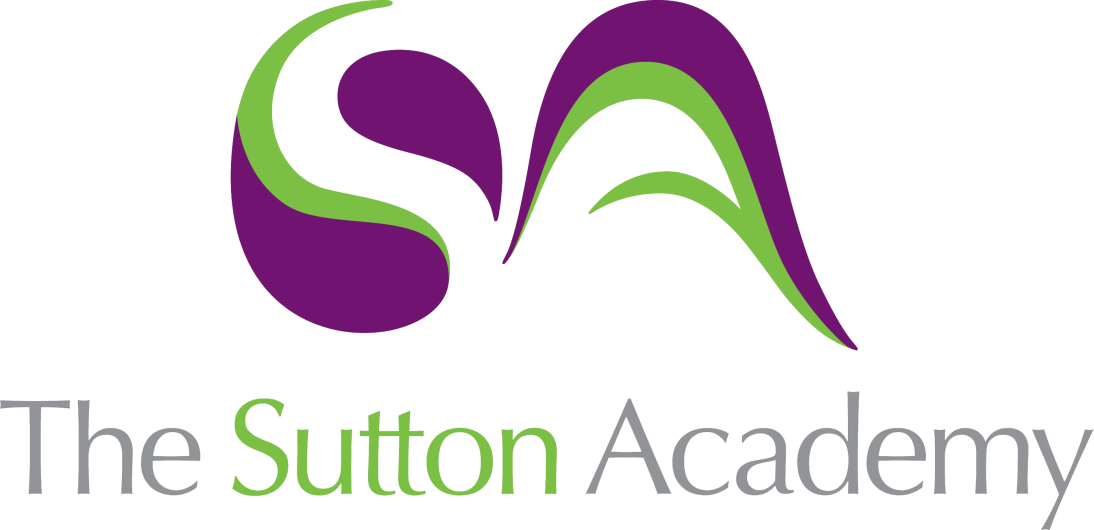 Knowledge Rich Curriculum Plan Btec Forensic Science – Unit 2 Practical Scientific Procedures and Techniques – Learning Aim A – Undertake titration and colorimetry to determine the concentration of solutions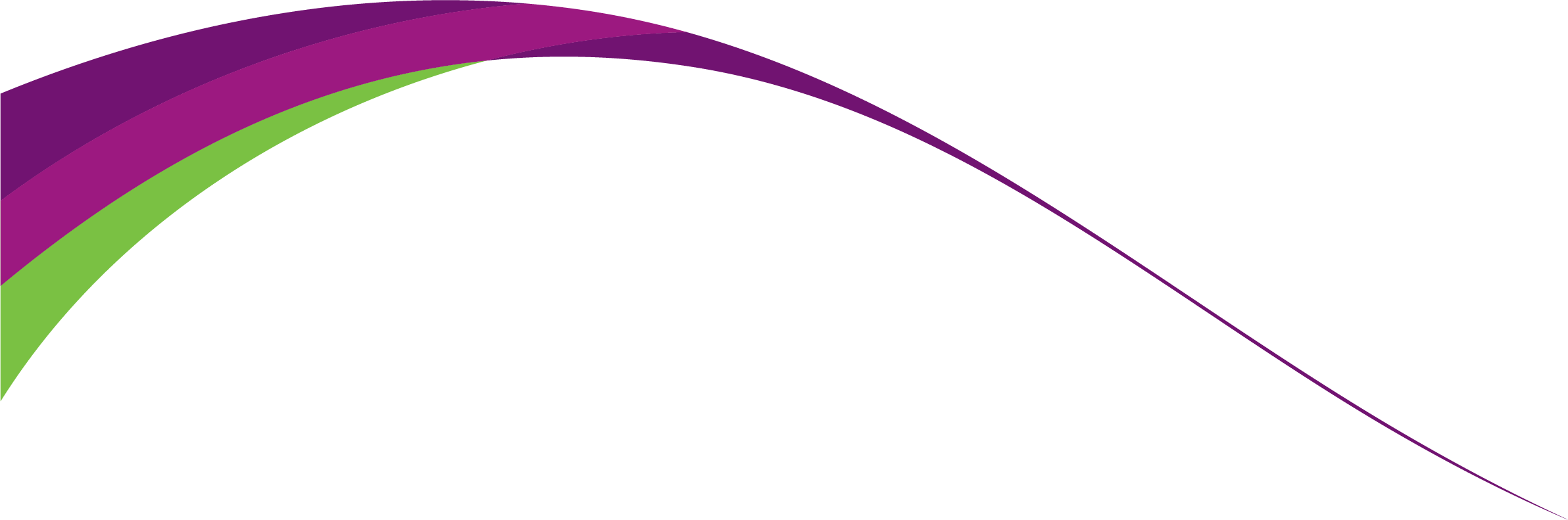 Lesson/Learning Sequence Intended Knowledge:Students will know that…Prior Knowledge:In order to know this, students need to already know that…Working ScientificallyTiered Vocabulary and Reading ActivityAssessment SupportLesson 1: Learning Aim A1Calibration of a pH meter and electronic balancesStudents will be able to explain why it is important to calibrate a Ph meter and electronic balanceStudents will be able to compare the two types of electronic balance: a rough balance and an analytical balanceStudents will be able to state the importance of having standard calibration documentation for the equipment we are calibratingStudents will be able to explain why a pH meter and probe has a higher degree of accuracy than a colour changing indicatorStudents will already know that the Ph scale is a measure of an acid and alkalis strengthStudents will already know how to measure mass on an electronic balanceStudents will already know the units of massAnalyse – Be able to discuss limitations of colour changing indicators and rough balances Analyse – Present data on calibrated pH meters and electronic devicesLearners’ work draws on varied information,themes or concepts to consider aspects suchas:• strengths or weaknesses• advantages or disadvantages• relevance or significance.Learners’ enquiries should lead to a supportedjudgement showing relationship to its context.This will often be in a conclusion.Calibrate - correlate the readings of (an instrument) with those of a standard in order to check the instrument's accuracy.Tracking assessment tasksUnit A1 bookletRefer to class booklets and logbooksEbooks on student driveLesson resources on TeamsLesson 2: Learning Aim A1Calibrating pipettes and biuretsStudents will be able to explain why it is important to calibrate volumetric equipment such as pipettes and biuretsStudents will be to apply the density equation p=m/v (density = mass/volume)Measure (calibrate) 25cm3 of water using a graduated pipetteMeasure (calibrate) 50cm3 of water using a biuretCompare experimental results to published data and evaluate their findingsStudents will already know how to measure volumes of liquids using a measuring cylinderStudents will already know the equation for density and a description of densityStudents will already know how to convert units Determine - Learners use quantitative and/or qualitativeinformation to help analyse and compare findings from published dataTracking assessment tasksUnit A1 bookletRefer to class booklets and logbooksEbooks on student driveLesson resources on TeamsLesson 3: Learning Aim A1Calibrating volumetric equipment Students will be able to explain why it is important to calibrate volumetric equipment Students will be able to identify volumetric equipment Students will be able to state and apply the density equation p= m/vStudents will be able to measure the mass of 25cm3 of water using a 2 d.p balance Compare experimental results to published data and evaluate their dataStudents will already know how to measure volumes of liquids using a measuring cylinderStudents will already know the equation for density and a description of densityStudents will already know how to calibrate equipment.Determine - Learners use quantitative and/or qualitativeinformation to help analyse and compare findings from published dataTracking assessment tasksUnit A1 bookletRefer to class booklets and logbooksEbooks on student driveLesson resources on TeamsLesson 4: Learning Aim A1Errors in proceduresStudents will be able to calculate percent error for volumetric equipmentStudents will be able to calculate range, Standard Deviation and standard errorStudents will already know how volumetric equipment is calibratedStudents will already know about different errors that occur in practical investigations e.g. Systematic errors – Zero errors, random errorsStudents will already know how to determine the mean from a set a dataDetermine - Learners use quantitative and/or qualitativeinformation to help analyse and comparefindings.Standard Deviation - a quantity expressing by how much the members of a group differ from the mean value for the group.Tracking assessment tasksUnit A1 bookletRefer to class booklets and logbooksEbooks on student driveLesson resources on TeamsLesson 5: Learning Aim A2Titration part 1Students will be able to explain the role of a lab book and accurate recording of methods and calculations used during an investigation.Students will be able to state the role of primary and secondary trimetric standardsStudents will be able to prepare a primary standardStudents will be able to describe the role of titrations. Students will be able to demonstrate a titration E.g. 0.1 mol dm 3 HCl with 0.1 mol dm 3 of NaOHStudents will be able to demonstrate safe working practiceStudents will already know how to measure volumes of liquids using a biuretStudents will already know the symbol equations for hydrochloric acid and sodium hydroxideStudents will already know how to calculate moles using = conc x volumeStudents will be able to calculate RAM for given compoundsStudents will already know how to balance chemical equationsDemonstrate - Learners’ work, performance or practice evidences the ability to carry out and apply knowledge, understanding and/or skills in a practical situation.Prepare - Used with a standard to demonstratecompetence in preparation of testing materialsTracking assessment tasksUnit A1 bookletRefer to class booklets and logbooksEbooks on student driveLesson resources on TeamsLesson 6: Learning Aim A2Titration part 2Students will be able to complete an individual titration and calculate the concentration of an unknown concentrationStudents will be able to complete an individual titration and calculate the concentration of an unknown concentration using a standard solutionStudents will be able to demonstrate safe working practiceStudents will already know how to take accurate measurements using a biuretStudents will already know how to calculate RMM Students will already know how to calculate moles using = conc x volumeStudents will already know how to balance chemical equationsDemonstrate - Learners’ work, performance or practice evidences the ability to carry out and apply knowledge, understanding and/or skills in a practical situation.Prepare - Used with a standard to demonstratecompetence in preparation of testing materialsTracking assessment tasksUnit A1 bookletRefer to class booklets and logbooksEbooks on student driveLesson resources on TeamsLesson 7: Learning Aim A2pH titrationStudents will be able to state the colour change for different indicatorsStudents will be able to state what is meant by the end-point/equivalence pointStudents will be able to state which indicator is used for which titrationStudents will be able to demonstrate a titration E.g. 0.1 mol dm 3 HCl with 0.1 mol dm 3 of NaOH using a Ph meter/probeStudents will be able to use their data to construct a pH-titration graphStudents will be able to carry out titrations Students will know the role of an indicator in the identification of acids and alkalisStudents will be able to know how to plot a graph of pH vs volume addedStudents will know how to extrapolate data from graphDemonstrate - Learners’ work, performance or practice evidences the ability to carry out and apply knowledge, understanding and/or skills in a practical situation.Equivalence point - the point at which equal quantities of reactants are mixed chemically.Tracking assessment tasksUnit A1 bookletRefer to class booklets and logbooksEbooks on student driveLesson resources on TeamsLesson 8: Learning Aim A3ColourimetryStudents will be able to identify the seven colours of the visible light spectrumStudents will be able to describe how the wavelength and frequency of light waves change through the visible light spectrumStudents will be able to state that light can pass through translucent materials but some light is absorbed by semi-translucent materials.Students will be able to differentiate between absorption and transmission of lightStudents will be able to explain the role of light filters within colorimetryStudents will already know the seven colours of the visible light spectrumStudents will already know that light travels as a transverse wave, in straight linesStudents will already know that visible light waves are part of the electromagnetic spectrum.Explain - Learners’ work shows clear details and givesreasons and/or evidence to support anopinion, view or argument. It could show howconclusions are drawn (arrived at). Learnersshow that they comprehend the origins,functions and objectives of a subject, and itssuitability for purpose.Absorption – the transfer of the energy of a wave to matter as the wave passes through it.Tracking assessment tasksUnit A1 bookletRefer to class booklets and logbooksEbooks on student driveLesson resources on TeamsLesson 9: Learning Aim A3Colorimetry investigating the concentration of copper sulphate solutionStudents will be able to calibrate a colourimeter using a blank cuvetteStudents will be able to determine the correct filter to use for determining the concentration of Copper Sulphate solution Students will be able to carry out dilutions using a known concentration of solution in order to plot a calibration plotStudents will be able to determine the concentration of an unknown solution from their calibration plotsStudents will be able to carry out a colourimetry investigation using the correct colour filterStudents will know how to dilute solutions to produce different concentrationsStudents will know how to extrapolate dataStudents will know how to analyse their data e.g. Standard DeviationDetermine - Learners use quantitative and/or qualitativeinformation to help analyse and compare findings from published dataExplain - Learners’ work shows clear details and givesreasons and/or evidence to support anopinion, view or argument. It could show howconclusions are drawn (arrived at). Learnersshow that they comprehend the origins,functions and objectives of a subject, and itssuitability for purpose.Calibrate - correlate the readings of (an instrument) with those of a standard in order to check the instrument's accuracy.Tracking assessment tasksUnit A1 bookletRefer to class booklets and logbooksEbooks on student driveLesson resources on TeamsLesson 10: Assignment Lesson Learning Aim AStudents use the intended knowledge from previous lessons to evaluate the accuracy of procedures and techniques used in titration and colorimetry in relation to outcomes and also to suggest improvementsSee Tiered vocabulary from previous lessonsCompletion of assessment booklets A1-3 and write-up of findings using various presentation methodsRefer to class booklets and logbooksEbooks on student driveLesson resources on TeamsLesson 11: Assignment Lesson Learning Aim AStudents use the intended knowledge from previous lessons to evaluate the accuracy of procedures and techniques used in titration and colorimetry in relation to outcomes and also to suggest improvementsSee Tiered vocabulary from previous lessonsCompletion of assessment booklets A1-3 and write-up of findings using various presentation methodsRefer to class booklets and logbooksEbooks on student driveLesson resources on Teams